SP1 MotionSP1a Vectors and scalarsSP1b Distance/time graphsSP1c AccelerationSP1d Velocity/time graphsStepLearning outcomeHad a lookNearly thereNailed it!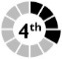 Describe the difference between weight and mass.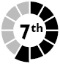 Explain the difference between a vector and a scalar quantity.Describe the difference between displacement and distance.Describe the difference between velocity and speed.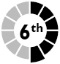 Define the terms: acceleration, force, momentum, energy.StepLearning outcomeHad a lookNearly thereNailed it!Recall and use equations relating distance, speed and time.Describe how speed can be measured in a school laboratory.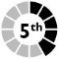 Recall typical speeds for walking, running, cycling and travelling by car.Interpret distance/time graphs (including recognising what the steepness of the line tells you).Represent journeys on distance/time graphs.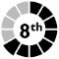 Determine speed from the gradient of a distance/time graph.StepLearning outcomeHad a lookNearly thereNailed it!Recall the formula relating acceleration, velocity and time.Use the formula relating acceleration, velocity and time.Recall the equation relating acceleration, velocity and distance.Use the equation relating acceleration, velocity and distance.Recall the acceleration in free fall.Estimate the magnitudes of some everyday accelerations.StepLearning outcomeHad a lookNearly thereNailed it!Represent journeys on velocity/time graphs.Interpret velocity/time graphs qualitatively.Calculate uniform accelerations from the gradients of velocity/time graphs.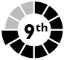 Determine the distance travelled from the area under a velocity/time graph.